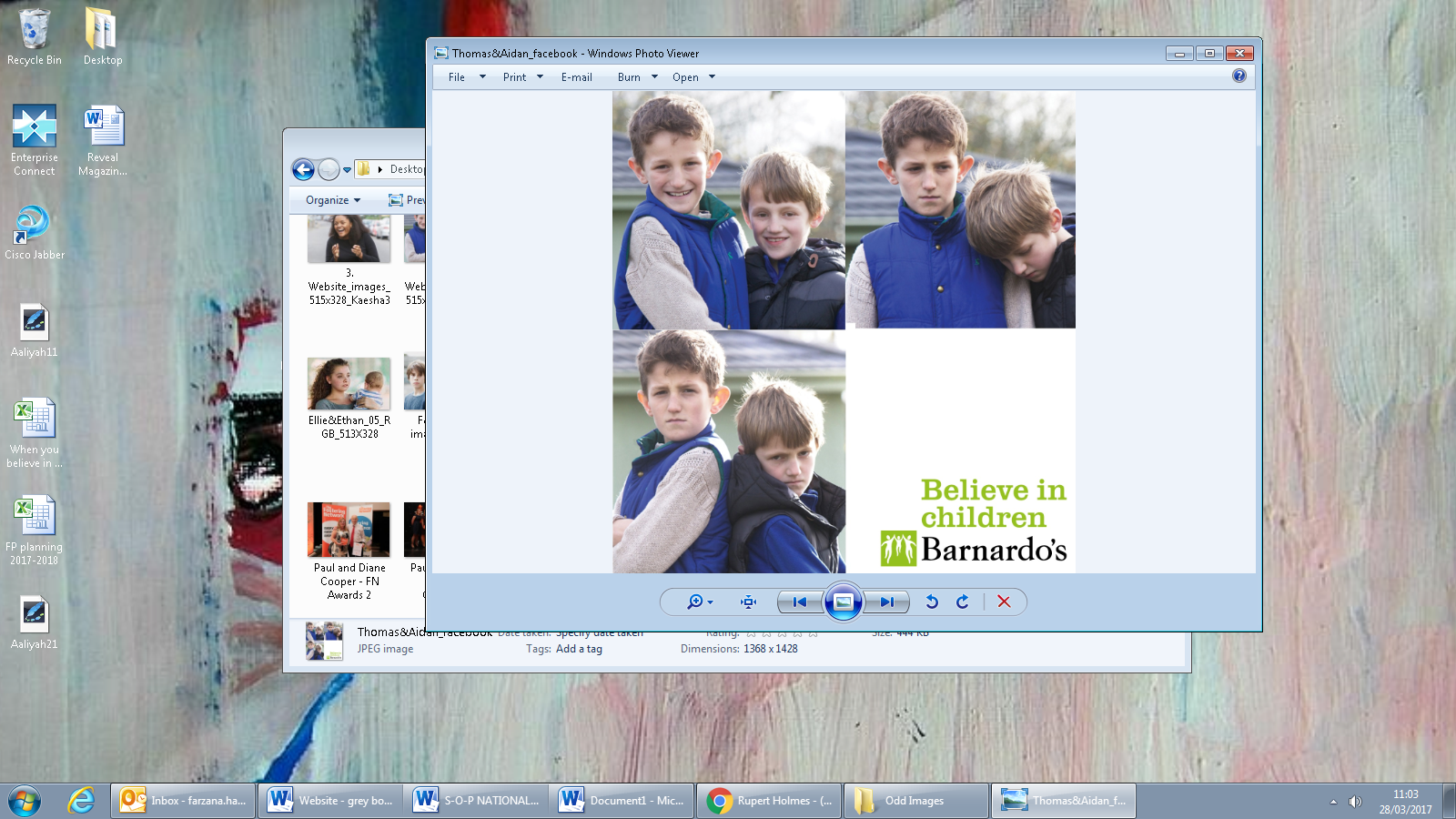 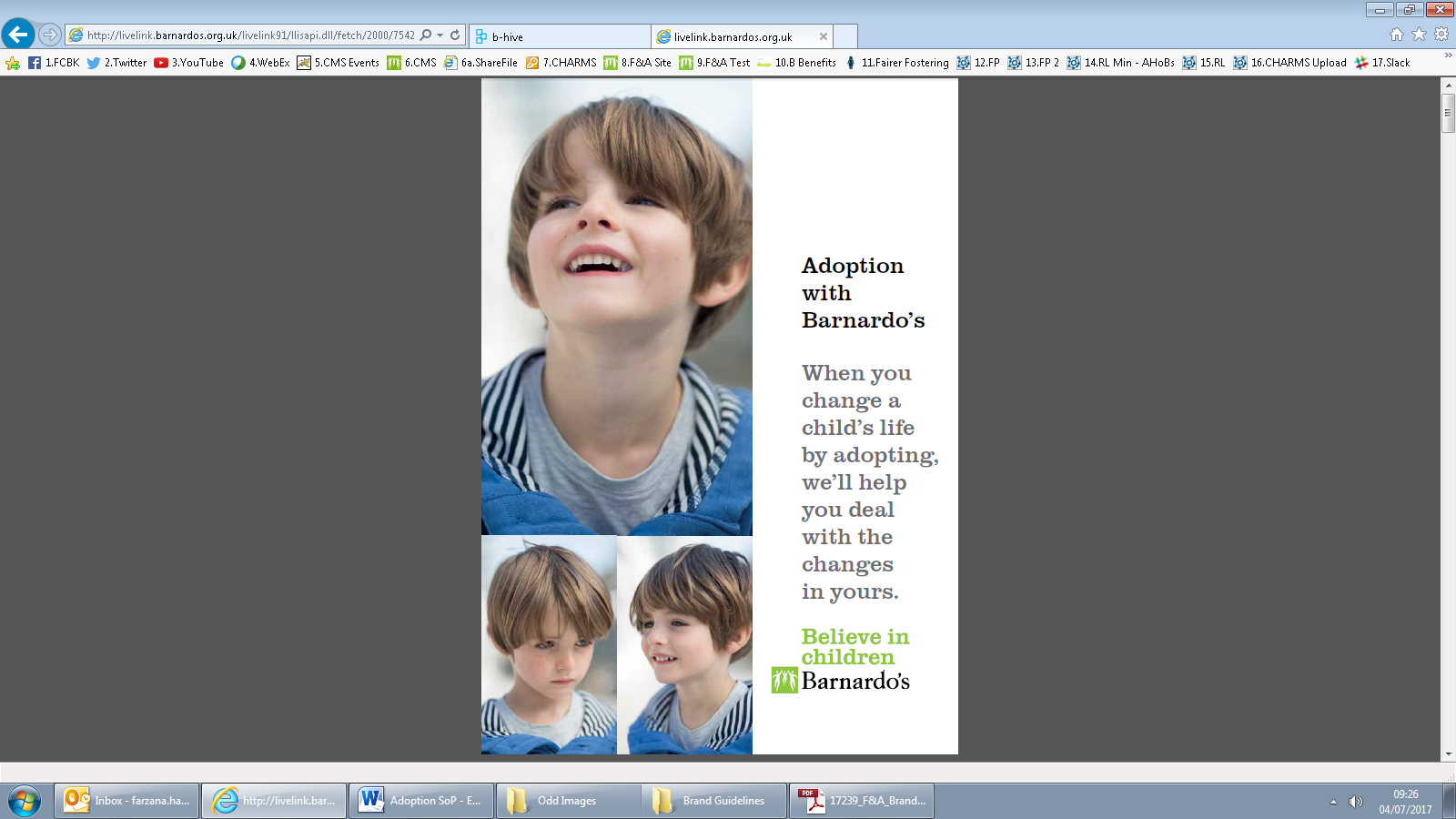 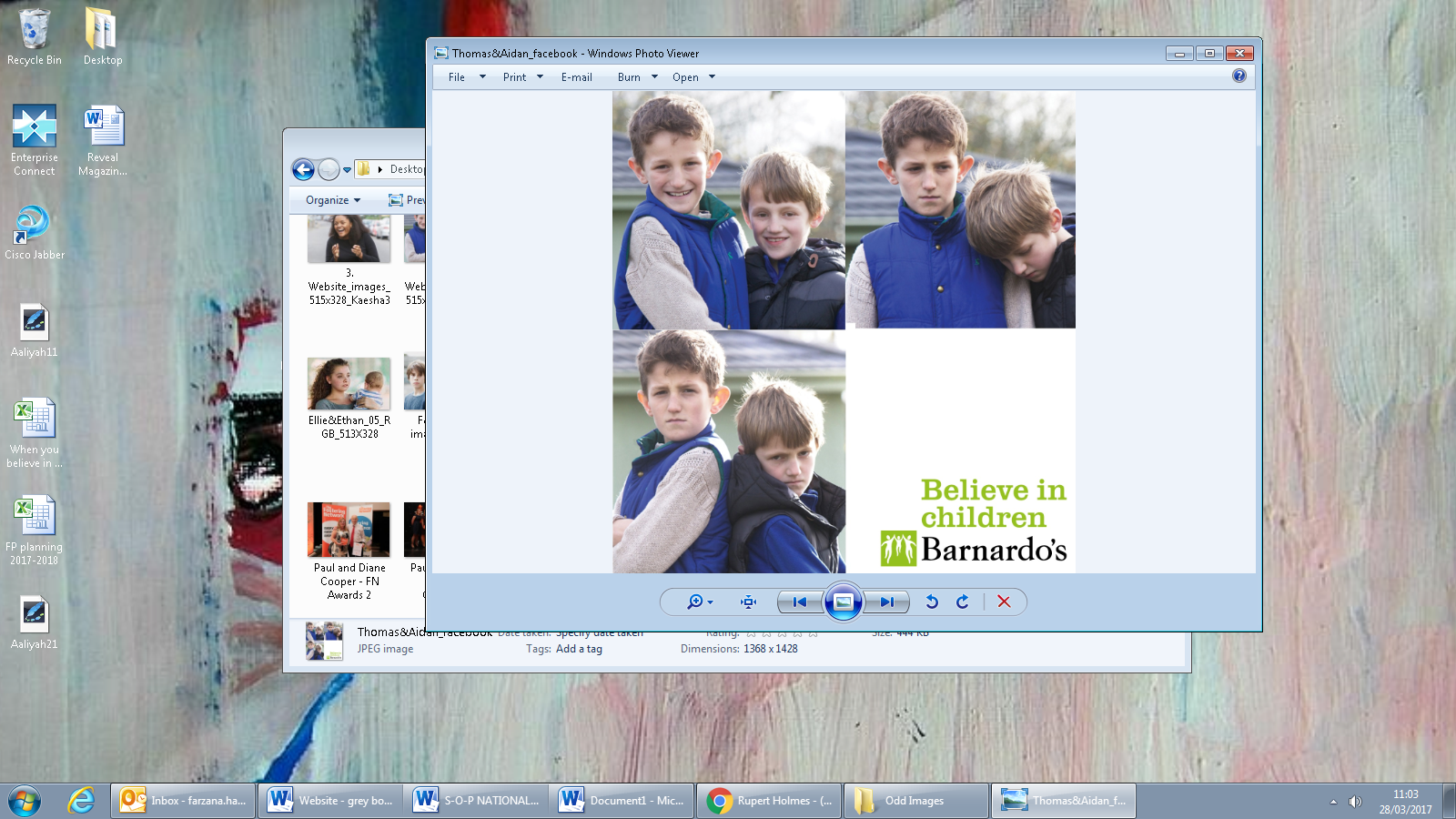 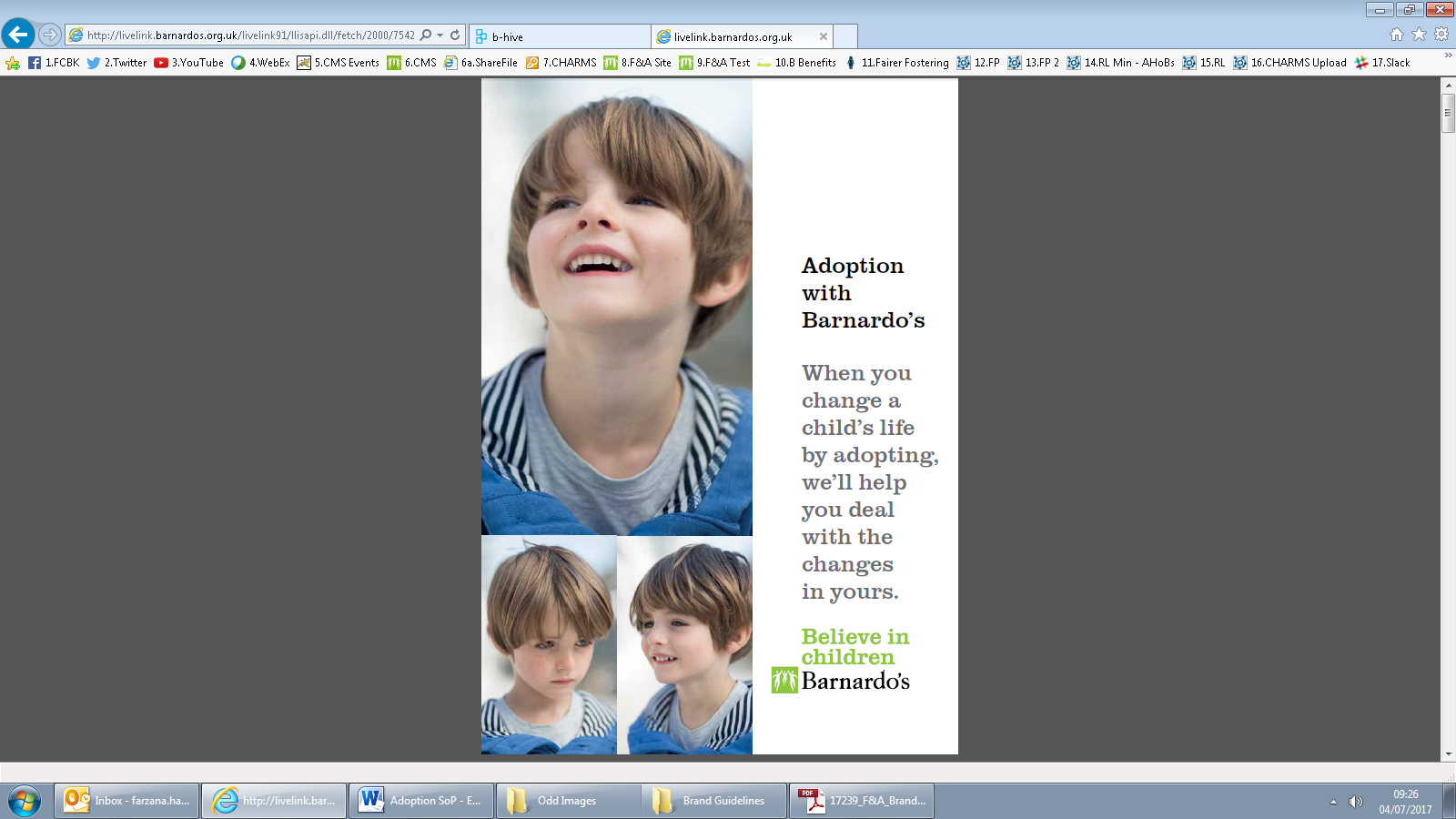 IntroductionBarnardo’s Adoption service operates in Scotland, England, and Wales.It is a requirement of the National Minimum Standards for Adoption (England and Wales) that an adoption agency produces a Statement of Purpose.  This Statement of Purpose has been written in accordance with:The Adoption Agency Regulations 2005 (amended 2011)The Voluntary Adoption Agencies and the Adoption Agencies (miscellaneous amendments) Regulations 2003 – England and Wales as amended by the Voluntary Adoption Agencies (Amendment regulations 2005)The Adoption National Minimum Standards (2011)The Care Planning Regulations 2010The Care Standards Act 2000 The Children Act 1989The Adoption and Children Act 2002The Adoption Agencies and Independent Review of Determinations (Amendment) Regulations 2011The Adoption Agencies (Panel & Consequential Amendments) Regulations 2012The Care Planning, Placement and Case Review and Fostering Services (Miscellaneous Amendments) Regulations 2013.And for our Branch in ScotlandThe Adoption and Children (Scotland) Act 2007Adoption Agencies (Scotland) regulations 2009 amendment regulations 2010Adoption support Services and Allowances (Scotland) Regulations 2009Looked After Children (Scotland) Regulations 2009Children’s Hearing Scotland Act 2011Children and Young People Scotland Act 2014The Children (Scotland) Act 2020The PromiseA copy of this Statement of Purpose has been provided to SCSWIS and to Ofsted and is accessible on the Barnardo’s website and is also available on request.  This Statement of Purpose is reviewed and updated on a regular basis, and at least annually.Aims, objectives and outcomes AimsAt Barnardo’s, we believe that a child’s future should never be defined by their past; every child deserves the chance to fulfil his or her potential. We recognise that the children that we seek to find loving families for have faced a diversity of challenges in their early lives.  Children’s views, wishes and feelings will be sought and acted upon, unless it is contrary to their interests.Barnardo’s believes that good parents come from many different backgrounds which are as diverse as the children.  Prospective adopters are required to demonstrate that they can safely and therapeutically parent a child over the whole lifespan.  Adoption is a lifelong commitment and Barnardo’s remains responsive and supportive throughout that journey. Barnardo’s understands the importance of ethnic and cultural identity in its family placement work and aims, where possible, to find families who reflect and/or promote the ethnic origin, cultural background, religion, and language of the children.Appropriate support will be offered to each family to enable them to address the child’s particular needs.  This will include enhancing the parents’ ability to understand and promote the child’s positive self-esteem, confidence, and identity.  Barnardo’s has access to a wide spectrum of support services which can be accessed to respond to individual need.Objectives and outcomesTo provide children with safe, secure, and lasting adoptive families and our policies and services are directed towards achieving this outcome for children in need of adoption.To increase choice the diversity and capacity of adopters and to reduce delay in the adoption process for children.  The children most likely to need our service are those of black and minority ethnic backgrounds, sibling groups, school-aged children, children who have additional needs arising from learning or physical disabilities and children with emotional and behavioural difficulties. To recruit, prepare, assess, and support prospective adoptive families.  Potential adoptive families will be considered based on their capability to meet the needs of the identified children.To seek and provide a high level of emotional, practical, and legal support to children and families post adoption.  The agency will look to help families in accessing the appropriate adoption support.The agency offers support to adults who have an adoption connection and offers an intermediary service to adults for whom Barnardo’s is the relevant adoption agency.Barnardo’s can offer a range of training and consultancy.Service Registration DetailsBarnardo’s is a company limited by guarantee (registered in England under number 61625) and a registered charity (numbers 216250 and SC037605).  It was also registered as a trust corporation on 16 December 1926.  Its governing instrument is the Memorandum and Articles of Association, most recently amended by special resolution passed on 17 July 2001.Barnardo’s Board of Trustees, by way of the Children and Young Persons Committee, governs Barnardo’s Adoption Agency.This committee meets every four months and receives reports from the Agency Adoption Manager and Responsible Individual. An annual report is presented to Barnardo's Board of Trustees with an overview of the agency adoption work.  The Commercial Director coordinates the work of the Agency between Corporate management and the Family Placement Business Unit.The Responsible Individual is Brenda Farrell, Head of Business, Family Placement. The Adoption Agency Manager is Jo-Ann Swanston-King, UK Adoption Manager. The Adoption Agency Decision Maker for Adoption and Early Permanence is Jo-Ann Swanston-King.Jo-Ann Swanston-King  Jo-Ann qualified as a social worker in 1995 and is registered Social Work England.  Jo-Ann has worked in both Local authority and in the voluntary sector.  She has worked in adoption services since 2005, in various roles as a practitioner, Practice Manager, Service Manager and Adoption Agency Registered Manager.  This has also included acting as Adviser to adoption panel.  Jo-Ann was the Operations manager for Barnardo’s Adoption (North West) between April 2019 – March 2021.Jo-Ann holds the following qualifications:BA Honours degree in Applied Social Studies (1995)Diploma in Social Work (1995)Post Qualifying Award in Social Work (2010)Certificate In Professional Studies – Management and leadership (2013)The Responsible Individual and Agency Decision Makers can be contacted via:Adoption England Registered Office: Ofsted Registration SC051836, Unit 9, Pavilion Business Park, Royds Hall Road, Leeds, LS12 6AJThis is the main office for Barnardo’s Adoption UK management purposes.  In Scotland, the Social Care and Social Work Improvement registration number is CS2005095655.Adoption Branch Scotland:Barnardo’s Scotland Adoption Service (BSAS) – SCSWIS/Care Inspectorate Registration CS2005095655(incorporating both the Adoption Placement Service and Adoption Support Service). Building 10,000, Gower St, Glasgow G51 1PR.Adoption Branches England: There are three branches that place children for adoption and an additional branch offering dedicated adoption support services.  An Operations Manager manages each branch.Barnardo’s Adoption Service South East - Ofsted Registration SC05183854 Head Street, Colchester, Essex, CO1 1PBThis branch also provides adoption support services via LINK and the CAFIS service at 10 Jubilee Way, Faversham, Kent ME13 8GDBarnardo’s Adoption North England - Ofsted Registration SC051836Unit 9, Pavilion Business Park, Royds Hall Road, Leeds, LS12 6AJ         This branch also has an office base in the North West and North 
         East.
Barnardo’s Adoption Midlands and South West - Ofsted Registration SC434885Fulford Centre, Gatehouse Avenue, Withywood, Bristol, BS13 9AQ Adoption Support Branch England:Making Connections - Ofsted Registration SC051840Barnardo's Making Connections, 140 Balaam St, London, E13 8RDAdoption Branch Wales:Barnardo's Cymru Adoption - CIW Registration CS2005095655Barnardo’s Cymru, Brittania House, Van Road Caerphilly, CF38 3GGAdoption Branch Northern Ireland:Barnardo's Adoption Northern Ireland - RQIA Registration 020764230B Belmont Road, Belfast, BT4 2AWThis is the statement of purpose for the Scotland ServiceName and address of the Manager is:Moyra Maclean, Operations ManagerBuilding 10,000Academy ParkGower StreetGlasgow G51 1PRThe branch is registered to provide:Domestic adoption services and adoption support servicesBoth birth records counselling and intermediary servicesAdoption support services to children and adultsService staff Job roles and qualifications  Management teamThe service management team comprises of the operations manager and 1.6 Practice Managers.  The operations manager is the registered manager of the adoption service and is responsible for the overall operation of the service.  She is responsible for budgetary control and the development and implementation of the strategic aims and objectives of the organisation.  She also acts as professional adviser to the adoption panel. Both Operations and Practice Managers are qualified Social Workers registered with the Scottish Social Services Council (SSSC) and are responsible for the supervision, development and management of the family placement social workers within the team. All have significant experience in adoption and wider children’s services and a proven track record of delivering successful outcomes for children and adopters. Practice Managers take responsibility for developing training and support services for adopters and coordinate training alongside responsibilities for recruitment and assessment.The relevant qualifications and experience of the Operations manager/branch manager are:Moyra Maclean - Operations ManagerMoyra qualified as a social worker in 1996 and is a Registered Social Worker in Scotland.  She has worked primarily in the area of children and families within both the Local Authority and with a private provider of Children’s Residential Services, latterly as Head of Service, Children’s School Care Accommodation.  She has operated as a Registered Manager in residential services. She joined Barnardo’s Scotland Adoption Service in April 2018.Moyra holds the following qualifications:Diploma in Social Work 1996PDA in Leadership and Management 2013The Practice Managers are:Linzi MathesonLinzi is a qualified social worker and registered with the Scottish Social Services Council. Linzi qualified in 2003 and has extensive experience in supporting children and their families throughout their life journey, who are experiencing a variety of challenges and also supporting staff within services and being involved in strategic planning. Linzi has worked with the service since early 2019, initially as an independent assessor and then in 2021 securing the position of Practice Manager.Linzi is responsible for the supervision, development and management of the family placement social workers providing post adoption support to local authorities across the West and Central Belt of Scotland. Linzi’s qualifications include:Psychology Degree 1999DipSW/MSc in Social Work 2003Practice Educator’s PDAPL Award 2012Level 3 Institute of Learning and Management 2018Rebecca WardellRebecca is a qualified social worker registered with the Scottish Social Services Council. Having qualified in 2015, she worked in Local Authority Permanence and Children and Families teams before joining the Service in March 2020, initially as a Family Placement Social Worker. In August 2022, Rebecca secured the position of Practice Manager. Rebecca has previously worked with adults with learning disabilities, in the development of self-advocacy and the management of volunteers, including mentors for young people leaving care. She has experience of managing and supporting others, project development and strategic planning. Rebecca has volunteered in different settings with young people under the age of 18.Rebecca is responsible for the supervision, development and management of the family placement social workers during the adoption recruitment, assessment and family finding process.Rebecca’s qualifications include:Applied Social Studies and Criminology Dual Honours degree 1997DipSW/MSc in Social Work 2015NVQ Level 4 Management 2006 (OCR)Family Placement Social WorkersThere are 9 qualified Social Workers who are all qualified Social Workers registered with the SSSC. The team have a wealth of experience, skills and professional training between them, including Dyadic Developmental Practice, Adult Attachment Training, Therapeutic Life Story Work, Theraplay and Story Stem.  Staff work from a Trauma Informed perspective, using their knowledge of family functioning.They undertake the preparation, assessment, and support of adopters and also provide adoption support to all members of the adoption triangle. All social workers undertaking assessments of prospective adopters will either have a minimum of 3 post-qualifying years of social work practice, which includes adoption work, or they will be supervised by a manager who has significant experience of adoption. The service also engages a small pool of independent consultants who are available to carry out assessments and provide training and therapeutic services for adopters and other work.Recruitment Officer/Family Finder The recruitment officer/family finder is responsible for supporting the recruitment of prospective adopters including the undertaking of initial calls and visits. They also focus on linking and matching children with our approved adopters. This includes working with newly approved adopters to draw up a family finding profile, liaising with other family finders throughout Barnardo’s Adoption Service nationally, developing relationships with Local Authorities to share information about and promote Barnardo’s waiting families and representing the service and supporting prospective adopters at regional and national family finding events.AdministrationThe service is supported by an experienced and efficient administrative team, consisting of admin manager and 2 part time administrators, who are responsible for the day to day admin and finance tasks of the service.Services providedThe agency provides:The recruitment, preparation, and assessment of prospective foster carers with a view to adoption Family finding for approved adoptersA range of post approval workshops and training days Using the Moving to Adoption Model we provide Early Family Transition SupportA high level of emotional and practical support to children and families pre and post placement using a trauma informed approachTherapeutic parenting courses for adoptive families24 hour telephone support and adviceAdopter support groups and social eventsMentoring scheme where an experienced adopter provides support to another adopterAssessment of need for post-adoption supportPost adoption supportDyadic Developmental PracticeSupport to adults who have an adoption connection and an intermediary service to adultsRecruitment, approval, review, and support for adoptive parentsThis section provides information on the procedures for recruiting, preparing, assessing, approving, and supporting prospective adoptive parents.Initial enquiry  On receiving an enquiry from an enquirer, we will respond and take enquirers initial details to ensure that they live within our geographical recruitment area.  We will answer questions enquirers have about the adoption process and send them an information pack which will include further details about adoption and the processes.Initial visitWe offer face-to-face home visits or virtual visit through the support of video technology to provide more information and to help enquirers decide if they feel adoption is for them.  This is an opportunity for them to find out more about the adoption process and allows us to find out more about them.  After this, the enquirer will have time to consider whether adoption is right for them. If the enquirer wishes to move to the next stage, they will be required to formally complete the Registration of Interest form.Registration of Interest form and preliminary checks The Registration of Interest form will request consent from an enquirer for us to make the following checks:PVG checks to obtain information about criminal behaviour and convictions.  Not all offences will create difficulties regarding an application, but it is essential that any concerns are discussed when we take up the Registration of Interest.References from other agencies such as Local Authority (LA) Children Services, mortgage providers or landlord and employer. We will request details of people who know enquirers well who can provide personal references. This will usually be a mixture of friend and family.We will also request consent for a full medical check. When a Registration of Interest has been completed and submitted to the agency, we will let you know within five working days if we have accepted it.  If accepted, we will request that the enquirer be able to commence the Stage One process. Stage One – The Pre-Assessment processIt is expected that Stage One will normally be completed in two months.  During this stage, the enquirer will be exploring the extent of their interest in and capacity for adoption, prior to the agency making the decision on whether to proceed to Stage Two assessment. For this reason, Stage One will focus on initial training and preparation, and on ascertaining, through prescribed checks and references, whether there is any absolute reason why the enquirer should not proceed further.Part of this stage will involve the enquirer to complete tasks in their workbook such as describing their family, learning about children who may be adopted, sharing their experience with children etc.We recognise that people come to adoption from many different circumstances and life experiences.  We will fully guide an enquirer so that they can discover the strengths and vulnerabilities they may bring to the task of adoptive parenting.  We will together draw up a       Stage One agreement which will clearly set out what needs to be done in a way that feels right for the enquirer.Preparation trainingDuring this stage we will invite the enquirer to start a preparation course.  This involves a series of sessions with other people at stage 1 and staff members.  This will give the enquirer information and opportunities to thoroughly explore their expectations of adopting.They will meet other people at the same stage of the process, as well as people who have already adopted and will be given the chance to think more about the children in need of adoption. This is a compulsory part of the adoption process.During Stage One, we will complete the formal checks and ask the enquirer to visit their GP for a medical check.  We will keep in touch with the enquirer throughout Stage One and before its completion will review progress with them and highlight any concerns or need for further enquiries.Stage One ends with the decision as to whether the enquirer is suitable to proceed to Stage Two assessment.  If so, and they also wish to continue, the enquirer will be asked to confirm their acceptance within six months and will need to be fully available to engage in Stage Two at that point.Application to Stage TwoWhen we receive an enquirer’s acceptance of the invitation to Stage Two, a social worker will meet them and together they will complete a Stage Two plan (Agreement). This will indicate a timeline for undertaking the prospective adopter’s individual assessment and this stage would normally be completed within four months.Adoption assessment processDuring the assessment process the prospective adopter’s worker will spend more time with them, getting to know them better and exploring their life story and family history.  If the prospective adopter has children at home, their social worker will also need to get to know them as part of the family unit.Towards the end of this stage the worker will complete a Prospective Adopter’s Report (PAR-S) or an Adoption Assessment Report (AAR) to be presented to the Adoption Panel.The prospective adopter will have an opportunity to see and comment on this report before it is presented to the panel.  The Adoption Panel is made up of experienced individuals from a range of professions working with children and may also include someone who has previously adopted and someone who has been adopted.The panel will consider the information provided and the prospective adopter will be invited to meet them in person after which they will make a recommendation as to whether the prospective adopter is suitable to foster with a view to adoption. The final decision is then made by the Barnardo’s Adoption Decision Maker.Family finding/matchingOnce the prospective adopter has been approved by the agency as ‘suitable to adopt’ we will assist them in family finding.  We will meet with the prospective adopter and complete a Matching Plan Agreement which outlines the process in identifying a child/ren for whom the approved adopter may be suitable.  We will also assist them to draw up a short profile of themselves which will be shared with family finders for children in Local Authorities.  We ask that all prospective adopters prepare a book or DVD about themselves to share with the child who may eventually join their family.  The prospective adopter will also be referred to the Adoption Register which acts to link approved adopters with children who have an adoption plan.  The prospective adopter will also be registered on Link Maker which supports linking approved adopters with children who have an adoption plan.Children needing adoption are referred in several ways and the prospective adopter’s social worker and family finder will support them in looking at profiles of children and expressing an interest in children whose needs they feel they can meet.  If the child’s social worker feels that the prospective adopter may be the right individual/family then meetings will take place to discuss the child in more detail allowing the prospective adopter to get as much information as possible.When the prospective adopter and the social workers agree that all seems right, a formal ‘matching' recommendation will go to the Local Authority’s Adoption Panel.  This will also involve recommendations about any additional support the prospective adopter may need. If the ‘match' is agreed, then a meeting will take place with the prospective adopter to plan the introductions and transition to the adoptive parents’ care. At Barnardo’s we work closely with prospective adopters throughout these processes and support them in settling the children into their family.Once a child moves to their new home, their local authority social worker and the prospective adopter’s social worker will continue to visit the family regularly to monitor progress and provide support to the family. The prospective adopter will be supported throughout this time and through to the granting of the adoption order, or a year from the move, where regular review meetings will take place until the child is legally adopted. The timing of application for adoption order will be reviewed regularly taking into account individual circumstances, needs and support. The prospective adopter will also have the opportunity to attend further training, adopter support groups and social events and be part of our mentoring scheme.Post-adoption supportAdoption is a lifelong journey and Barnardo’s will support adopters every step of the way including in the years that follow. Post-adoption support is assistance or support required for the purpose of ensuring the continuance of the relationship between an adoptive child and their adoptive parents.  When a child moves to live with their adoptive family, an adoption support plan can be drawn up which will reference both of their support needs. Many families need additional support and there are several services available to help as the adopter and child build their relationship. Barnardo’s offers a range of support and the right option for an adopter will depend on their individual situation.  When the adopter gets in touch with us, we will work with them to identify their adoption support needs.Monitoring and evaluationAll Social Workers are registered with the SSSC, and all staff are subject to an enhanced Criminal Record Check (PVG) and references. All staff receive regular formal supervision and an annual Performance and Development Review (PDR).All adoption panel members will be formally appraised on an annual basis.The agency will produce an annual report about the activity and performance of panel including statistics, membership and issues of interest or concern.Panel will receive a half yearly update from the agency on the progress of approved adopters in family finding and placements made.Panel will provide feedback on the quality of reports to the agency every six months. All prospective adopters and social workers will be asked to provide written feedback following attendance at panel.Panel considers reports of disrupted placements to advise on lessons to be learned. All approved prospective adopters who do not have children in their care will have an annual review. Approved Fosters carers with a view to adoption will also receive annual reviews up until the placement turns into one of adoption. Quarterly Performance reviews of the service are carried out by the Assistant Head of Business.A report on the adoption service is presented three times a year to the board of trustees.The adoption service is inspected by SCSWIS/Care Inspectorate Complaints and RepresentationsChildren living with Barnardo’s adopters have access to a complaints procedure and children will be encouraged and supported to raise any concerns and make a complaint when they wish to do so. An advocate, either their Social Worker, adoptive parent or a children’s rights worker, or a friend will help and support them in being heard. Children’s personal wishes are considered, where appropriate, as are their age, ability and understanding. Children who are placed for adoption through Barnardo’s can make a complaint or representation at any time in the present or into the future including complaints about any form of historical abuse. The aims:•	To ensure redress for children and young people and adoptive parents through an open and fair processes. •	To promote the participation of children, young people, and their families.•	To safeguard and protect children, young people and vulnerable adults by providing a process for them to raise concerns about the service they are receiving.•	To improve service delivery through learning from complaints and representations. All prospective and approved adopters have access to the Barnardo’s complaints procedure and will be given information on how to contact /complain including a complaint to the relevant inspectorate body through written information provided from enquiry and beyond.  Barnardo’s has a designated lead manager/advisor for complaints to ensure that all concerns are fully supported and managed in a way that is helpful and complies with the complaints procedure and policy.Complaints and Representation Policy – summaryWho is the Complaints Policy for?Prospective adopters before and after consideration by panel.Approved adopters post panel.Adopters at any time within 12 months after formal contact with Barnardo’s has ceased.Children and young people who have come to live with Barnardo’s adopters and are unhappy with the way they have been treated by Barnardo’s.Other child or adult service users.Who are complaints made to?To a worker or manager in the service – verbally or in writing.To a senior manager in the region – verbally or in writing.To the complaints officer at the national headquarters – in writing.To the support relations team via the Barnardo’s website- verbally or in writing.What happens next?Stage 1 – local resolution of the complaint: The complainant is contacted to clarify the complaint.The complaint is investigated by an appropriate person within the service or another worker from the service.The investigator and complainant meet to discuss the conclusion and any action that may be recommended to put things right.The investigation standard is to complete within:5 working days from receipt of the complaint by the responsible manager.If the complainant is unhappy with the outcome, they have the right to have their complaint re-examined under Stage 2 of the Procedure.  The complainant has 20 days after being informed of the outcome of Stage 1 to request a Stage 2 investigation.Stage 2 - resolution, using someone independent of the service to investigate the complaint: An independent person is appointed by a senior manager from Barnardo’s independent of the service and the Stage 1 is identified to undertake the Stage 2 investigation. An independent person not employed by Barnardo’s is appointed to work alongside the investigating senior from Barnardo's ensuring due process is followed according to the procedure and policy and is fair to the complainants.They re-examine the complaint after speaking to the complainant.They produce reports for the Head of Business for Barnardo’s Family Placement services and the lead complaints manager/advisor for Family Placement Services who after considering them will contact the complainant to inform them of his/her decision concerning the outcome and any action if needed.A stage 2 investigation is completed within 25 working daysIf a complainant remains unhappy with the outcome a request to progress to a Stage 3 can be made and this must be made within 20 working days of receipt of the outcome of the Stage 2 investigation. A stage 3 is a review of the complaints process and can make recommendations for resolutions.A Stage 3 review is undertaken at director level, independent of the Barnardo’s Adoption Agency and will normally be completed within:45 working days of the request being made and agreed.Other routes of complaintComplainants may directly approach the relevant regulatory body, Care Inspectorate at any stage.  Care Inspectorate has the power to investigate the complaint itself or require Barnardo’s or the relevant local authority to do so. Registration Authority DetailsSocial Care and Social Work Improvement Service Compass House, 11 Riverside DriveDundeeDD1 4NY Care Inspectorate Enquiries: 0345 600 9527Email: enquiries@careinspectorate.gov.scotOther relevant contact detailsBarnardo’s Registered Office Barnardo's - North EastPinetree Business Centre Durham RoadBirtleyChester Le Street DH3 2TD Email: cs.complaints@barnardos.org.ukScottish Public Services OmbudsmanBridgeside House99 McDonald RoadEdinburgh
EH7 4NSFreephone 0800 377 7330 or call 0131 225 5300A further source of help for children and young people may be through contacting:Children and Young People's Commissioner Scotland
Rosebery House9 Haymarket TerraceEdinburgh
EH12 5EZ